Документ предоставлен КонсультантПлюс
Что делать, если оператор сотовой связи требует оплатить навязанные услуги?Оператор сотовой связи не вправе оказывать вам дополнительные платные услуги без получения вашего согласия. При этом вы можете отказаться от оплаты таких услуг либо, если услуги оплачены, потребовать возврата соответствующей суммы (п. 3 ст. 16 Закона от 07.02.1992 N 2300-1; пп. "б" п. 26 Правил, утв. Постановлением Правительства РФ от 09.12.2014 N 1342; п. 33, пп. "б" п. 37 Правил, утв. Постановлением Правительства РФ от 31.12.2021 N 2606; пп. "а" п. 36 Правил, утв. Постановлением Правительства РФ от 31.12.2021 N 2607).Кроме того, об изменении тарифов на услуги связи оператор связи обязан извещать вас, в том числе через свой интернет-сайт, не менее чем за 10 дней до введения новых тарифов (пп. "е" п. 24 Правил N 1342; пп. "в" п. 35 Правил N 2606; пп. "б" п. 33 Правил N 2607).Если оператор связи подключил дополнительные услуги без вашего согласия и требует их оплаты, рекомендуем придерживаться следующего алгоритма.Шаг 1. Запросите у оператора связи детализацию вашего счетаВы вправе получить у оператора связи детализацию вашего счета (дополнительную информацию об оказанных вам услугах связи) за спорный период, в том числе с указанием даты и времени установления соединений, их продолжительности и абонентских номеров. Как правило, запрос о выдаче детализации счета составляется по форме оператора (пп. "г" п. 26, пп. "б" п. 27 Правил N 1342; п. 57 Правил N 2606; п. 55 Правил N 2607).Шаг 2. Составьте претензию и подготовьте необходимые документыВы можете защищать свои права в административном и судебном порядке. Однако до обращения в суд вам необходимо предъявить претензию оператору связи (п. п. 1, 4 ст. 55, ст. 56 Закона от 07.07.2003 N 126-ФЗ).В претензии вам следует указать:данные получателя претензии (наименование, место нахождения, иная контактная информация);свои Ф.И.О., адрес (для переписки), телефон, иные контактные данные;дату, место заключения договора на оказание услуг связи;дату, обстоятельства обнаружения подключения дополнительных услуг связи, не согласованных оператором связи с вами;сумму, которую оператор требует уплатить за указанные услуги;мотивы, по которым, по вашему мнению, дополнительные услуги не подлежат оплате.К таким мотивам может относиться отсутствие дополнительной услуги в перечне услуг, указанных в договоре на оказание услуг связи или в дополнительном соглашении к договору, либо отсутствие иным образом оформленного вашего согласия на подключение дополнительных услуг;требование об отключении дополнительной услуги и о пересчете суммы счета за услуги связи;способ получения ответа на претензию (например, по электронной почте).Приложите к претензии копии договора на оказание услуг связи и детализации счета (п. 6 ст. 55 Закона N 126-ФЗ).Шаг 3. Передайте претензию оператору связиПретензию необходимо вручить или отправить оператору связи не позднее шести месяцев с даты выставления счета за оспариваемые вами дополнительные услуги (пп. 1 п. 5 ст. 55 Закона N 126-ФЗ).Рекомендуем передать претензию оператору связи лично, либо по почте заказным письмом с уведомлением и описью вложения.При личной передаче претензии попросите представителя оператора связи проставить отметку на вашем экземпляре претензии о ее принятии, указав дату получения претензии, свои Ф.И.О., должность либо отношение к оператору связи (например, представитель по доверенности), а также поставить свою подпись.Если претензия направлена по почте, доказательством ее получения будет почтовое уведомление о вручении, которое вам вернут после получения претензии оператором связи.Шаг 4. Получите ответ на претензиюОператор связи должен зарегистрировать претензию не позднее рабочего дня, следующего за днем ее поступления, и рассмотреть ее в течение 30 дней со дня регистрации. Результаты ее рассмотрения будут направлены вам (в форме документа на бумажном носителе или электронного документа, подписанного простой электронной подписью, если такая форма указана в претензии) (п. 7 ст. 55 Закона N 126-ФЗ).Если оператор связи признает обоснованными ваши требования, они подлежат удовлетворению в 10-дневный срок со дня принятия им решения об удовлетворении претензии (п. 52 Правил N 1342).Шаг 5. Обратитесь в контрольный (надзорный) органЕсли оператор связи не рассмотрел ваше обращение или не удовлетворил ваши требования, вы вправе обратиться с заявлением (жалобой) в территориальный орган Роспотребнадзора, осуществляющего федеральный государственный контроль (надзор) в области защиты прав потребителей. Роспотребнадзор на основании обращений граждан проводит контрольные (надзорные) мероприятия, в частности внеплановые проверки (ст. 2, п. п. 1, 3, 4 ст. 4 Закона от 02.05.2006 N 59-ФЗ; п. п. 1 - 3 ст. 40, п. 1 ст. 42.3 Закона N 2300-1; п. 2 ч. 3 ст. 2, ч. 1, 2 ст. 31, ч. 2 ст. 56, п. 1 ч. 1 ст. 57, п. 1 ч. 1 ст. 58 Закона от 31.07.2020 N 248-ФЗ; п. п. 2, 4, 8, 22, 23 Положения, утв. Постановлением Правительства РФ от 25.06.2021 N 1005; п. 5.12 Положения, утв. Постановлением Правительства РФ от 30.06.2004 N 322).Роспотребнадзор вправе, в частности, вынести предписание об устранении выявленных нарушений, а также привлечь оператора связи к ответственности за нарушение прав потребителя в установленном порядке (п. п. 1, 3 ч. 2 ст. 90 Закона N 248-ФЗ; ст. 23.49 КоАП РФ; п. п. 32, 41 Положения N 1005).Кроме того, Роспотребнадзор уполномочен подавать в суд иски в защиту прав потребителей и законных интересов отдельных потребителей (группы потребителей, неопределенного круга потребителей) (п. 7 ст. 40, ч. 1 ст. 46 Закона N 2300-1).Также вы вправе обратиться в Роскомнадзор, осуществляющий федеральный государственный контроль (надзор) в области связи (п. п. 1, 3, 4 Положения, утв. Постановлением Правительства РФ от 29.06.2021 N 1045; п. п. 1, 5.11 Положения, утв. Постановлением Правительства РФ от 16.03.2009 N 228).Шаг 6. Подайте исковое заявление в суд и дождитесь решения судаПри отклонении претензии полностью или частично либо неполучении ответа в установленные для ее рассмотрения сроки вы вправе предъявить иск в суд. При этом обращаться в суд до предъявления претензии оператору связи вы не вправе (ч. 4 ст. 3 ГПК РФ; п. п. 4, 9 ст. 55 Закона N 126-ФЗ).Исковое заявление можно подать по месту вашего жительства (пребывания), адресу оператора связи (его филиала) либо по месту заключения договора на оказание услуг связи. Также подсудность может определяться в соответствии с условиями заключенного сторонами соглашения о подсудности (ст. 28, ч. 2, 7, 10 ст. 29, ст. 32 ГПК РФ; п. 2 ст. 17 Закона N 2300-1).Иски о защите прав и законных интересов группы лиц, в том числе прав потребителей, подаются по адресу ответчика (ч. 4 ст. 30 ГПК РФ).Исковое заявление подается мировому судье, если размер исковых требований не превышает 100 000 руб. Если цена иска выше, следует обращаться в районный суд.Если вы заявите самостоятельное требование о компенсации морального вреда, необходимо обращаться в районный суд. При этом если требование о компенсации морального вреда производно от имущественного требования, то подсудность следует определять в зависимости от цены иска по имущественному требованию, независимо от размера требуемой компенсации морального вреда. Так, если одновременно с требованием имущественного характера, подсудным мировому судье, заявлено производное от него требование о компенсации морального вреда, такие требования подсудны мировому судье, независимо от суммы компенсации морального вреда (п. 5 ч. 1 ст. 23, ст. 24 ГПК РФ; п. 57 Постановления Пленума Верховного Суда РФ от 15.11.2022 N 33; п. 24 Постановления Пленума Верховного Суда РФ от 28.06.2012 N 17).К исковому заявлению рекомендуем приложить, в частности, копии договора на оказание услуг связи, детализации счета и вашей претензии (с доказательствами ее получения оператором связи) (п. 4 ст. 132 ГПК РФ).По данному иску вы как потребитель услуг связи освобождены от уплаты госпошлины, если цена иска не превышает 1 млн руб. Если цена иска превышает 1 млн руб., то госпошлина уплачивается в сумме, исчисленной исходя из цены иска и уменьшенной на сумму госпошлины, подлежащей уплате при цене иска 1 млн руб. (пп. 4 п. 2 и п. 3 ст. 333.36 НК РФ; п. 3 ст. 17 Закона N 2300-1).При удовлетворении судом ваших требований, которые не были удовлетворены оператором сотовой связи добровольно, суд взыщет с него в вашу пользу штраф в размере 50% от суммы, присужденной вам (п. 6 ст. 13 Закона N 2300-1; п. 46 Постановления Пленума Верховного Суда РФ N 17).При удовлетворении иска суд может полностью или частично взыскать с ответчика заявленные вами судебные расходы, в том числе расходы на оплату услуг представителя, за исключением оплаты услуг представителя общества по защите прав потребителей (ч. 1 ст. 98, ч. 1 ст. 100 ГПК РФ; п. п. 2, 4 Постановления Пленума Верховного Суда РФ от 21.01.2016 N 1; п. 1 Обзора, утв. Президиумом Верховного Суда РФ 14.10.2020).По общим правилам искового производства гражданские дела рассматриваются и разрешаются судом до истечения двух месяцев со дня поступления заявления в суд, а мировым судьей - до истечения месяца со дня принятия заявления к производству (ч. 1 ст. 154 ГПК РФ).Обратите внимание! Выплачиваемые гражданам суммы неустойки и штрафа в связи с нарушением прав потребителей облагаются НДФЛ. Компенсация морального вреда НДФЛ не облагается (п. 7 Обзора, утв. Президиумом Верховного Суда РФ 21.10.2015).Электронный журнал "Азбука права" | Актуально на 12.07.2024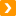 См. также:В какой суд и в какой срок обращаться за защитой прав потребителей?Как пожаловаться в Роспотребнадзор?Каков порядок налогообложения НДФЛ сумм возмещения судебных расходов?